Совет ветеранов активно участвует во всех экологических субботниках, проводимых на территории села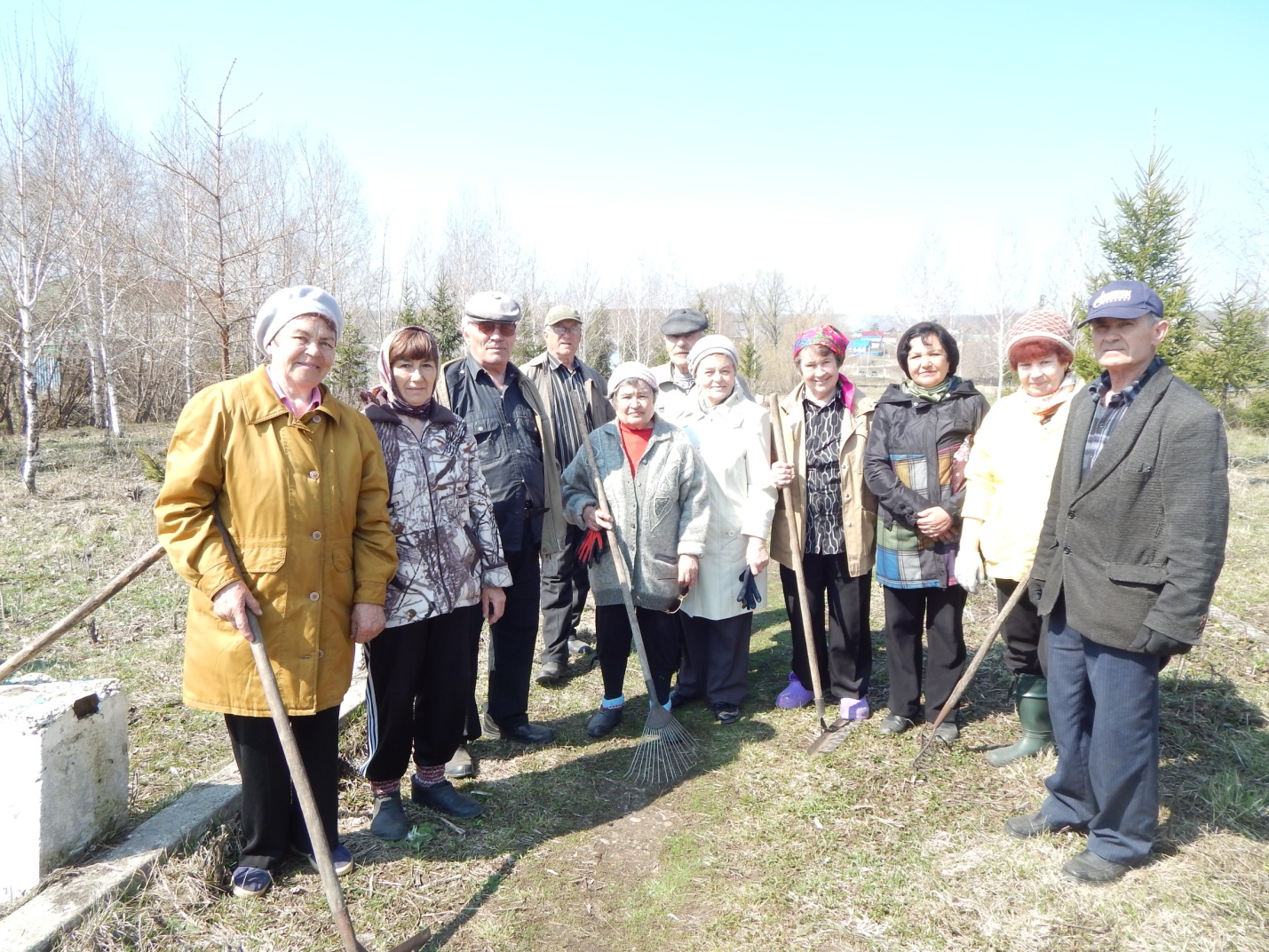 